Н А К А ЗВід 20.02.2019 № 49Про направлення на курсипідвищення кваліфікації  педагогічних працівниківВідповідно до  Законів України «Про освіту», «Про загальну середню освіту», пункту 1.8 Типового положення про атестацію педагогічних працівників, затвердженого наказом Міністерства освіти і науки України від 06.10.2010 №930 (зі змінами), замовлень від закладів освіти району на курси підвищення кваліфікації педагогічних працівників при КВНЗ «Харківська академія неперервної освіти», плану-графіка підвищення кваліфікації керівних кадрів та педагогічних працівників навчальних закладів Харківської області КВНЗ «Харківська академія неперервної освіти» на 2018/2019 навчальний рік, з метою професійного розвитку та підвищення кваліфікації педагогічних  працівників закладів освіти районуНАКАЗУЮ:1. Направити на курси підвищення кваліфікації до Центру професійного розвитку працівників освіти КВНЗ «Харківська академія неперервної освіти» з відривом від освітнього процесу педагогічних працівників:04.03 - 07.03.2019; 25.03 - 29.03.2019 11.03 - 15.03.2019; 01.04 -05.04.2019  18.03 - 22.03.2019; 08.04 - 12.04.2019  25.03 - 29.03.2019; 15.04 - 19.04.2019  2. Головному бухгалтеру  централізованої бухгалтерії Управління освіти Іголкіній Т.І. заробітну плату вищеназваних працівників під час проходження ними курсів підвищення кваліфікації проводити згідно з діючим законодавством України.   3. Завідувачу лабораторії комп’ютерних технологій в освіті Остапчук С.П. розмістити цей наказ на сайті Управління освіти.До 25.02.20194. Контроль за виконанням наказу покласти на заступника начальника Управління освіти Прохоренко О.В.Начальник Управління освіти	О.С.НИЖНИК(оригінал підписано)З наказом ознайомлені:Прохоренко О.В.Іголкіна Т.І.Остапчук С.П.	Лашина Н.В.Стецко 725 27 92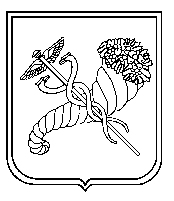 № з/пПІБ педагогічного працівникаНапрямЗаклад освіти Соловйова Вікторія ІванівнаПрактичні психологи ЗДОЗДО № 24Редько Ольга СергіївнаПочаткові класиХСШ №66Коваль Ганна ІванівнаПочаткові класиХСШ №66№ з/пПІБ педагогічного працівникаНапрямЗаклад освіти Сердюк Вікторія ЮріївнаІсторія. ПравознавствоХГ №12Котенко Інна ВіталіївнаІсторія. ПравознавствоХЗОШ №41Шевченко Юлія МихайлівнаУкраїнська мова та літератураХЗОШ №48№ з/пПІБ педагогічного працівникаНапрямЗаклад освіти Морозова Дар’я  ВікторівнаЗаступники директорів ЗЗСО з НВРХГ №34Білик Олена МиколаївнаЗаступники директорів ЗЗСО з НВРХЗОШ №35Кириченко Наталія МиколаївнаЗаступники директорів ЗЗСО з НВРХЗОШ №48Вакал Людмила ВасилівнаВихователі ЗДОЗДО № 353Тернавська Вікторія ВолодимирівнаВихователі ЗДОЗДО № 96Плотнікова Катерина ВалеріївнаВихователі ЗДОЗДО № 31Мачула Лариса ВалеріївнаВихователі ЗДОЗДО № 345№ з/пПІБ педагогічного працівникаНапрямЗаклад освіти Щербунова Наталія АнатоліївнаВихователі ЗДО (розвивальне навчання)ЗДО № 420Геніна Оксана ЮріївнаВихователі ЗДО (розвивальне навчання)ЗДО № 349Махова Юлія МиколаївнаВихователі ЗДО (розвивальне навчання)ЗДО № 50Кебець Юлія МиколаївнаВихователі ЗДО (розвивальне навчання)ЗДО № 353Сизоненко Оксана МирославівнаВихователі ЗДО (розвивальне навчання)ЗДО № 52Зубко Вікторія ОлександрівнаВихователі ЗДО (розвивальне навчання)ЗДО № 52Артюшенко Алевтіна ВікторівнаВихователі ЗДО (розвивальне навчання)ЗДО № 31Ляпіна Ольга СергіївнаВихователі ЗДО (розвивальне навчання)ЗДО № 96Перець Катерина МихайлівнаВихователі груп раннього вікуЗДО № 345Ярентюк Олена МиколаївнаВихователі груп раннього вікуЗДО №50Комар Вікторія МиколаївнаМузичні керівники ЗДОЗДО № 96Прасол Вікторія МихайлівнаМузичні керівники ЗДОЗДО № 353Рабоконь Олена МиколаївнаМузичні керівники ЗДОЗДО № 420Кладовщиков Максим МихайловичАнглійська мова (поглиблене вивчення предмета)ХГ №34Ісаєва Євгенія ГеннадіївнаАнглійська мова (поглиблене вивчення предмета)ХСШ №66Спіркіна Марина ВолодимирівнаАнглійська мова (поглиблене вивчення предмета)ХСШ №66